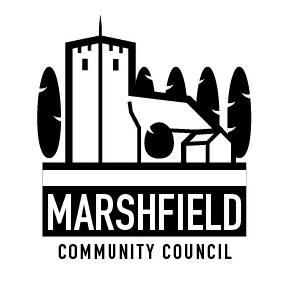                                 Serving the Communities of Castleton and Marshfield            Chairman: Mrs Catherine Grady      Clerk: Mr G C Thomas  4 Kenilworth Road Newport South Wales NP19 8JQ                         Tel: 01633 375812	                        e-mail:marshfieldcommunitycouncil@gmail.comDear CouncillorAn extraordinary meeting of Marshfield Community Council will be held on Wednesday 24th March 2021commencing at 7:30p.m.  Due to the current situation with Coronavirus the Council is permitted to meet using video/audio conferencing and Members will conduct this meeting via Zoom. An invitation to link to this meeting has been emailed to you.Yours sincerelyG C ThomasClerkTo Join Zoom Meetinghttps://us02web.zoom.us/j/89138168640?pwd=WDczRE9heUxia3A2UTRJQkZscnFVQT09Meeting ID: 891 3816 8640 - Passcode: 539237One tap mobile+441314601196,,89138168640#,,,,*539237# United Kingdom - +442030512874,,89138168640#,,,,*539237# United KingdomDial by your location+44 131 460 1196 United Kingdom,+44 203 051 2874 United Kingdom,+44 203 481 5237 United Kingdom+44 203 481 5240 United Kingdom,+44 203 901 7895 United KingdomMeeting ID: 891 3816 8640 - Passcode: 539237Find your local number: https://us02web.zoom.us/u/kr0oSqZffAGENDAMembers of the press and public are cordially invited to attend the meeting1ApologiesTimeAllocated1Apologies2Declaration of interests13To examine Council procedures and consider whether the formal adoption of any further Standing Orders may be required.304To examine the Council’s policy on communication & community engagement.30The next Council meeting is scheduled for Tuesday 13th April 2021